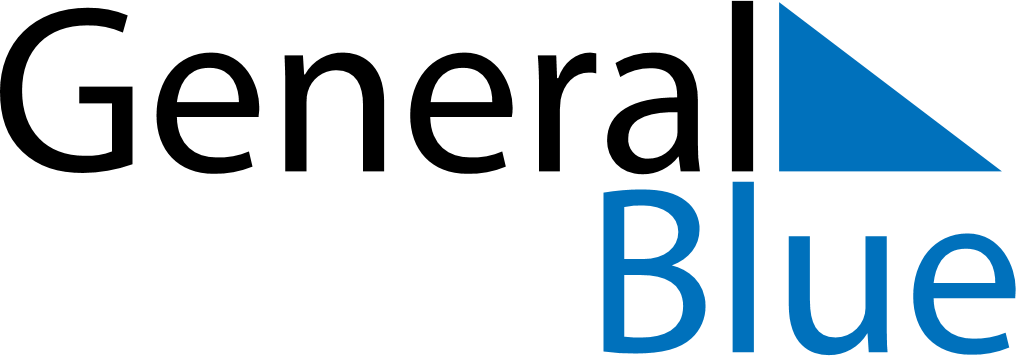 May 2024May 2024May 2024May 2024May 2024May 2024Arlon, Wallonia, BelgiumArlon, Wallonia, BelgiumArlon, Wallonia, BelgiumArlon, Wallonia, BelgiumArlon, Wallonia, BelgiumArlon, Wallonia, BelgiumSunday Monday Tuesday Wednesday Thursday Friday Saturday 1 2 3 4 Sunrise: 6:13 AM Sunset: 8:53 PM Daylight: 14 hours and 40 minutes. Sunrise: 6:11 AM Sunset: 8:55 PM Daylight: 14 hours and 43 minutes. Sunrise: 6:10 AM Sunset: 8:57 PM Daylight: 14 hours and 46 minutes. Sunrise: 6:08 AM Sunset: 8:58 PM Daylight: 14 hours and 49 minutes. 5 6 7 8 9 10 11 Sunrise: 6:06 AM Sunset: 9:00 PM Daylight: 14 hours and 53 minutes. Sunrise: 6:05 AM Sunset: 9:01 PM Daylight: 14 hours and 56 minutes. Sunrise: 6:03 AM Sunset: 9:02 PM Daylight: 14 hours and 59 minutes. Sunrise: 6:02 AM Sunset: 9:04 PM Daylight: 15 hours and 2 minutes. Sunrise: 6:00 AM Sunset: 9:05 PM Daylight: 15 hours and 5 minutes. Sunrise: 5:58 AM Sunset: 9:07 PM Daylight: 15 hours and 8 minutes. Sunrise: 5:57 AM Sunset: 9:08 PM Daylight: 15 hours and 11 minutes. 12 13 14 15 16 17 18 Sunrise: 5:55 AM Sunset: 9:10 PM Daylight: 15 hours and 14 minutes. Sunrise: 5:54 AM Sunset: 9:11 PM Daylight: 15 hours and 17 minutes. Sunrise: 5:53 AM Sunset: 9:13 PM Daylight: 15 hours and 19 minutes. Sunrise: 5:51 AM Sunset: 9:14 PM Daylight: 15 hours and 22 minutes. Sunrise: 5:50 AM Sunset: 9:15 PM Daylight: 15 hours and 25 minutes. Sunrise: 5:49 AM Sunset: 9:17 PM Daylight: 15 hours and 28 minutes. Sunrise: 5:47 AM Sunset: 9:18 PM Daylight: 15 hours and 30 minutes. 19 20 21 22 23 24 25 Sunrise: 5:46 AM Sunset: 9:19 PM Daylight: 15 hours and 33 minutes. Sunrise: 5:45 AM Sunset: 9:21 PM Daylight: 15 hours and 35 minutes. Sunrise: 5:44 AM Sunset: 9:22 PM Daylight: 15 hours and 38 minutes. Sunrise: 5:43 AM Sunset: 9:23 PM Daylight: 15 hours and 40 minutes. Sunrise: 5:41 AM Sunset: 9:25 PM Daylight: 15 hours and 43 minutes. Sunrise: 5:40 AM Sunset: 9:26 PM Daylight: 15 hours and 45 minutes. Sunrise: 5:39 AM Sunset: 9:27 PM Daylight: 15 hours and 47 minutes. 26 27 28 29 30 31 Sunrise: 5:38 AM Sunset: 9:28 PM Daylight: 15 hours and 49 minutes. Sunrise: 5:37 AM Sunset: 9:29 PM Daylight: 15 hours and 51 minutes. Sunrise: 5:37 AM Sunset: 9:31 PM Daylight: 15 hours and 53 minutes. Sunrise: 5:36 AM Sunset: 9:32 PM Daylight: 15 hours and 55 minutes. Sunrise: 5:35 AM Sunset: 9:33 PM Daylight: 15 hours and 57 minutes. Sunrise: 5:34 AM Sunset: 9:34 PM Daylight: 15 hours and 59 minutes. 